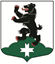 Муниципальное образование«Бугровское сельское поселение»Всеволожского муниципального района Ленинградской областиАДМИНИСТРАЦИЯПОСТАНОВЛЕНИЕ      17.02.2017	                     	                                 № 38          п. БугрыО внесении изменений в постановление от 19.11.2015№ 593 «Об утверждении муниципальной программы«Развитие культуры, физической культуры и  спорта, молодежной политики  на территории МО «Бугровское сельское поселение» на 2016-2018гг.» (с изменениями на 20 декабря 2016 года)     В соответствии со статьей 179 Бюджетного кодекса Российской Федерации, руководствуясь Порядком разработки и реализации  муниципальных программ МО «Бугровское сельское поселение», утвержденным постановлением администрации МО «Бугровское сельское поселение» от 11.09.2013 № 309, администрация муниципального образования «Бугровское сельское поселение» Всеволожского  муниципального района  Ленинградской области п о с т а н о в л я е т:   1. Внести изменения в гр. «2016» раздела 2 «Перечень мероприятий муниципальной программы»    постановления администрации МО «Бугровское сельское поселение»  от  19.11.2015   № 593  «Об  утверждении  муниципальной   программы «Развитие культуры, физической культуры и  спорта,  молодежной политики  на территории  МО «Бугровское сельское поселение»  на 2016-2018гг.» (с изменениями на 20 декабря 2016 года) и  утвердить в новой редакции согласно приложению.   2. Настоящее постановление разместить на официальном сайте МО «Бугровское сельское поселение» http://www.admbsp.ru/.   3. Контроль за исполнением  настоящего  постановления возложить на Г.Н.Деменину.Глава администрации                                                                                 Г.И. ШороховПриложение  к постановлению главы администрации МО «Бугровское сельское поселение»от _______________  № _______Раздел II.  Перечень мероприятий муниципальной программыПриложение  к постановлению главы администрации МО «Бугровское сельское поселение»от _______________  № _______Раздел II.  Перечень мероприятий муниципальной программыПриложение  к постановлению главы администрации МО «Бугровское сельское поселение»от _______________  № _______Раздел II.  Перечень мероприятий муниципальной программыПриложение  к постановлению главы администрации МО «Бугровское сельское поселение»от _______________  № _______Раздел II.  Перечень мероприятий муниципальной программыПриложение  к постановлению главы администрации МО «Бугровское сельское поселение»от _______________  № _______Раздел II.  Перечень мероприятий муниципальной программыПриложение  к постановлению главы администрации МО «Бугровское сельское поселение»от _______________  № _______Раздел II.  Перечень мероприятий муниципальной программыПриложение  к постановлению главы администрации МО «Бугровское сельское поселение»от _______________  № _______Раздел II.  Перечень мероприятий муниципальной программы№ п/пПеречень мероприятийОтветственный исполнитель (участник)Объемы и источники  финансирования(тыс. руб.)Объемы и источники  финансирования(тыс. руб.)Объемы и источники  финансирования(тыс. руб.)Объемы и источники  финансирования(тыс. руб.)№ п/пПеречень мероприятийОтветственный исполнитель (участник)КБКв том числе по годамв том числе по годамв том числе по годам№ п/пПеречень мероприятийОтветственный исполнитель (участник)КБК201620172018Задача 1. Развитие молодежной политики Задача 1. Развитие молодежной политики Задача 1. Развитие молодежной политики Задача 1. Развитие молодежной политики Задача 1. Развитие молодежной политики Задача 1. Развитие молодежной политики Задача 1. Развитие молодежной политики 1.1Субсидия на организацию занятости детей, подростков и молодежи в период школьных каникулАМУ КДЦ «Бугры»7257508001.2Субсидия на вовлечение детей, подростков и молодежи в гражданско-патриотическую деятельность, профилактика  противоправных действий в подростковой средеАМУ КДЦ «Бугры»92,51001201.3Субсидия на  развитие и реализацию творческого потенциала детей и  молодежиАМУ КДЦ «Бугры»440613500Итого по задаче 1Итого по задаче 10707 0400100070 620 1257,514631420Задача 2. Развитие  культуры Задача 2. Развитие  культуры Задача 2. Развитие  культуры Задача 2. Развитие  культуры Задача 2. Развитие  культуры Задача 2. Развитие  культуры Задача 2. Развитие  культуры 2.1Субсидия для организации досуга и отдыха жителей МО «Бугровское сельское поселение» АМУ КДЦ «Бугры»0801 0400200071 6202250233522452.2Создание  условий для развития самодеятельного и художественного творчества, поддержка деятельности клубных формированийАМУ КДЦ «Бугры»Средства полученные от  предпринимательской деятельности18451948,822002.3Развитие и укрепление материально-технической базы АМУ КДЦ «Бугры»АМУ КДЦ «Бугры»Средства полученные от  предпринимательской деятельности2647,81202002.3Развитие и укрепление материально-технической базы АМУ КДЦ «Бугры»АМУ КДЦ «Бугры»0801 0400200072 6201951001002.4Субсидия  АМУ КДЦ «Бугры»  на финансовое обеспечение выполнения муниципального заданияАМУ КДЦ «Бугры»0801 0400200072 620      88759698,3105002.4Субсидия  АМУ КДЦ «Бугры»  на финансовое обеспечение выполнения муниципального заданияАМУ КДЦ «Бугры»0801 0400270360 620132,72700Итого по задаче 2Итого по задаче 215945,514472,115245в т. ч. средства местного бюджета в т. ч. средства местного бюджета 1132012133,312845 в т. ч. средства областного бюджета в т. ч. средства областного бюджета132,72700в т. ч. средства, полученные от  предпринимательской и иной приносящей доход деятельностив т. ч. средства, полученные от  предпринимательской и иной приносящей доход деятельности4492,82068,82400 Задача 3. Развитие физической культуры и спорта  Задача 3. Развитие физической культуры и спорта  Задача 3. Развитие физической культуры и спорта  Задача 3. Развитие физической культуры и спорта  Задача 3. Развитие физической культуры и спорта  Задача 3. Развитие физической культуры и спорта  Задача 3. Развитие физической культуры и спорта 3.1Субсидия на развитие физической культуры и массового спорта на территории поселения и участие муниципальных команд в соревнования различного уровняАМУ КДЦ «Бугры»1105 0400300073 6201020003.2Субсидия на  участие муниципальных команд в областных и районных  соревнованияхАМУ КДЦ «Бугры»345003.4Проведение спортивных мероприятий на уровне сельского поселения (др. уровней)Адм.МО Бугровское сельское    поселение»1105 0400300074 2400110012503.5Организация участия муниципальных команд в соревнованиях различного уровняАдм.МО Бугровское сельское    поселение»03504503.Укрепление материально-технической спортивной базыАдм.МО Бугровское сельское    поселение»320235500Итого по задаче 3Итого по задаче 3168516852200Итого по муниципальной программеИтого по муниципальной программе1888817620,118865в т. ч. средства местного бюджета в т. ч. средства местного бюджета 14262,515281,316465в т. ч. средства областного бюджетав т. ч. средства областного бюджета132,72700в т. ч. средства, полученные от  предпринимательской и иной приносящей доход деятельностив т. ч. средства, полученные от  предпринимательской и иной приносящей доход деятельности4492,82068,82400